- Relatar as condições físicas, ambientais, materiais e atividades propostas de acordo com o plano de trabalho.- Colocar fotos da visita In locoBoa Esperança ____ de _________________ de ___________________________________Presidente da OSC  _____________________________________         _____________________________________Membro da Comissão de Avaliação e Monitoramento       Membro da Comissão de Avaliação e Monitoramento____________________________________Membro da Comissão de Avaliação e MonitoramentoPREFEITURA MUNICIPAL DE BOA ESPERANÇA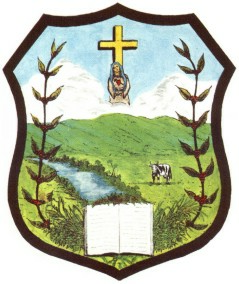 ANEXO VRELATÓRIO DE VISITA IN LOCOMONITORAMENTOData: ___/___/____OSC:                                 					      OSC:                                 					      CNPJ: